دانەیەك ژێ‌ بو: -                  دوسییا تایبەتژمارە 1186مێژوو :10/9/2023ز2723
ك      ڕێزدار: د.پرژین شیخ محمد عزیزکولیژا کارگێری و ئابوری- زانکویا پولیتەکنیک- هەولێر                                                                                                                                                                                                                                                                                                                                                                                                                                                                                                                                                                                                                                                                                                           بـ/ هەلسەنگاندن   ڕێز و سلاڤ... : ژبەر شيانا هەوە يا زانستى،  ڤەكۆلينا ب ناڤىَ : دور استراتيجية التسعير على اساس السوق باعتماد تقنيات ادارة التكلفة الاستراتيجية في تحقيق الميزة التنافسية 
بۆ هەوە  دهنێرين، هيڤيدارين  بۆ مەبەستا  بەلاڤكرنێ ل گۆڤارا زانکۆیا دهۆک  هەلسەنگينن،  و فۆڕما  هەڤپێج  ل گەل ڤەکولینێ پڕ بکەن،  و د دەمێ كێمتر ژ (15) ڕۆژا ندا بۆمە بزڤرینن . دگەل رێزگرتنێ .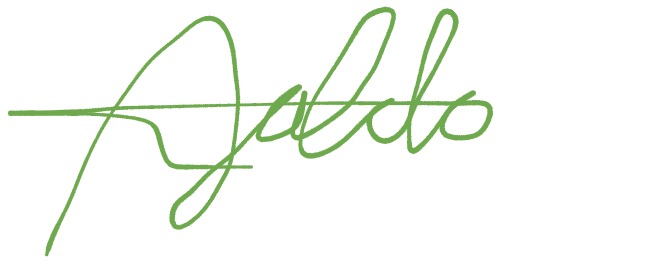 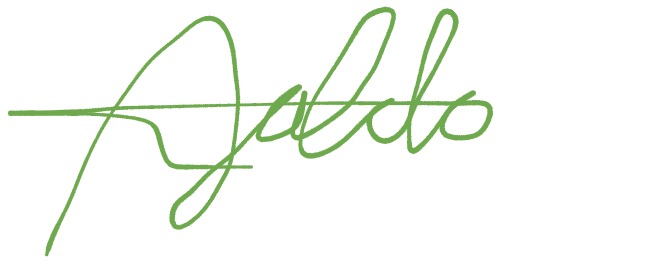 پ .هـ. د. جاسم محمد عبدو                                                                                                                                               سەرنڤیسەرێ‌ گوڤارێ‌                                                                                                                                               سەرنڤیسەرێ‌ گوڤارێ‌